INDICAÇÃO Nº 2172/2018Indica ao Poder Executivo Municipal o levantamento de copa das árvores em área pública entre as ruas Monte Horebe e Monte Carmelo, no bairro Jardim Alfa.Excelentíssimo Senhor Prefeito Municipal, Nos termos do Art. 108 do Regimento Interno desta Casa de Leis, dirijo-me a Vossa Excelência para sugerir que, por intermédio do Setor competente, seja executado levantamento de copa das árvores em área pública entre as ruas Monte Horebe e Monte Carmelo, no bairro Jardim Alfa, neste município, conforme protocolo nº 1618/2018. Justificativa:Esta vereadora foi procurada por munícipes relatando a necessidade de manutenção da área pública pois, de acordo com eles, as copas das árvores estão grandes e chegando ao chão – fato este que prejudica a visibilidade do local e a iluminação pública, gerando sensação de insegurança entre os moradores do bairro.Plenário “Dr. Tancredo Neves”, em 08 de março de 2018.Germina Dottori- Vereadora PV -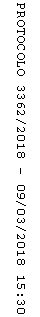 